ЧЕРКАСЬКА ОБЛАСНА РАДАГОЛОВАР О З П О Р Я Д Ж Е Н Н Я23.09.2020                                                                                       № 393-рПро затвердженняпаспорта бюджетної програмиЧеркаської обласної ради на 2020 рікВідповідно до статті 56 Закону України «Про місцеве самоврядування
в Україні», Правил складання паспортів бюджетних програм місцевих бюджетів та звітів про їх виконання, затверджених наказом Міністерства фінансів України від 26.08.2014 № 836 «Про деякі питання запровадження програмно-цільового методу складання та виконання місцевих бюджетів»
(зі змінами), враховуючи рішення обласної ради від 11.09.2020 № 38-19/VII «Про внесення змін до рішення обласної ради від 20.12.2019 № 34-47/VII
"Про обласний бюджет Черкаської області на 2020 рік"»:1. Викласти в новій редакції паспорт бюджетної програми Черкаської обласної ради на 2020 рік за КПКВК 0117693 «Інші заходи, пов’язані
з економічною діяльністю» (додається).2. Контроль за виконанням розпорядження покласти на керівника секретаріату обласної ради ПАНІЩЕВА Б.Є. та начальника фінансово-господарського відділу, головного бухгалтера виконавчого апарату обласної ради РАДЧЕНКО Л.Г.Перший заступник голови						В. ТАРАСЕНКО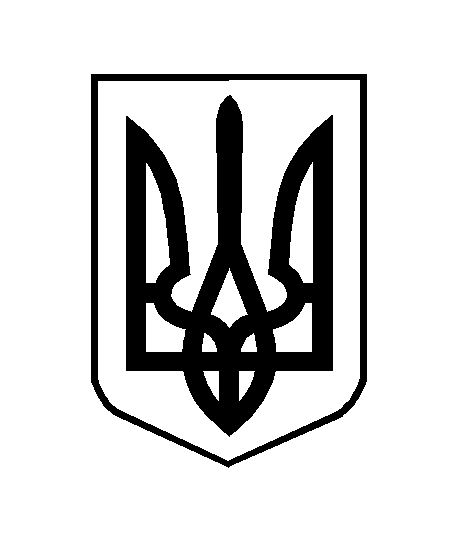 